Образец гарантийного талона Sony и чека с IMEI-номером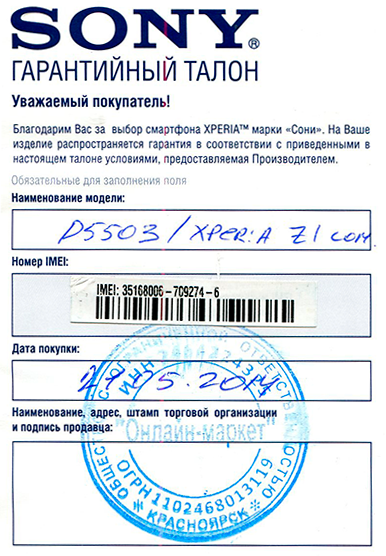 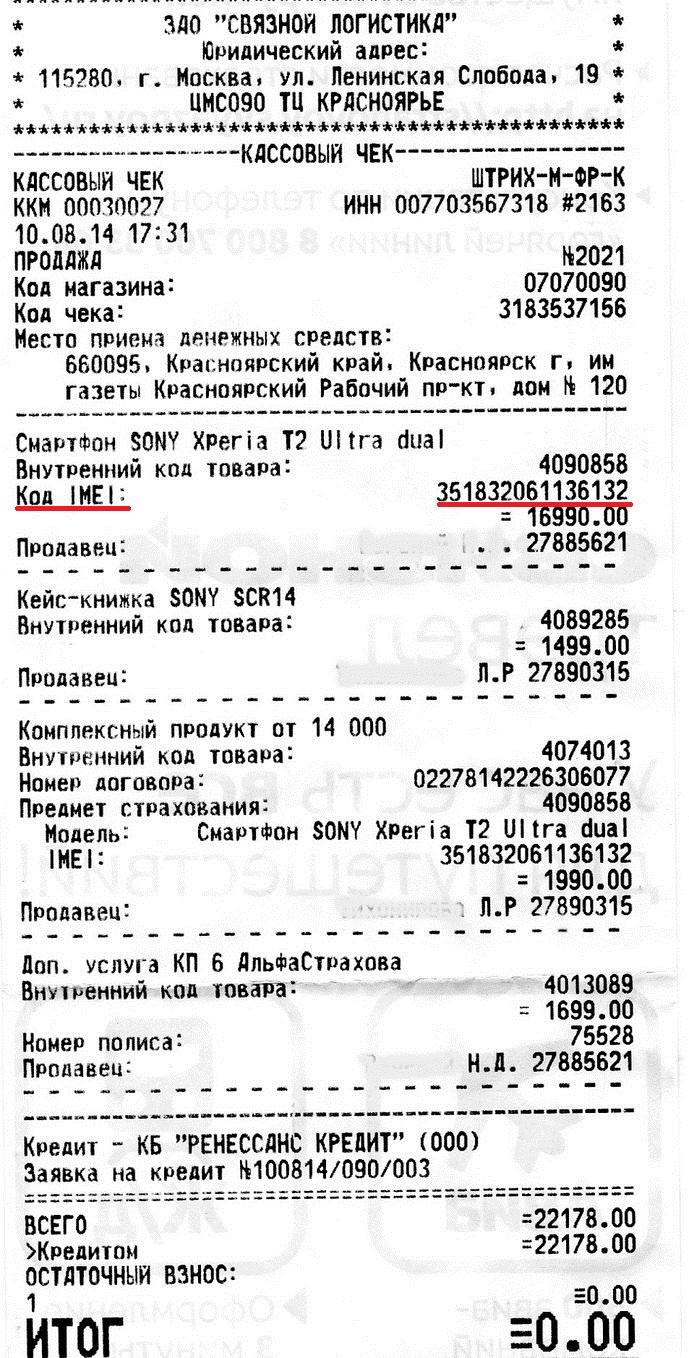 